Istituto Comprensivo Bova Marina Condofuri                                 Scuole dell’Infanzia, Primaria e Secondaria di Primo Grado C.M. RCIC85200D - Codice F.iscale: 92085110804 – Codice Univoco UF9ADPVia Montesanto, 26 - 89035 BOVA  MARINA Tel. & fax  0965761002e-mail: rcic85200d@istruzione.it - pec:rcic85200d@pec.istruzione.it -sito web: icbovamarinacondofuri.gov.it/wpProt. n. 1132						                   	Bova marina 19/02/2018								AI GENITORI DEGLI ALUNNI								DELLE SCUOLE PRIMARIE E								SCUOLE SECONDARI 1° GRADO								DI QUESTO ISTITUTO								A TUTTI I DOCENTI								LORO SEDE								AL SITO DELL’ISTITUTOOGGETTO: Bando Borse di studio L. 62/2000 – 	Con la presente, si porta a conoscenza, che la Regione Calabria ha indetto il Bando per l’assegnazione di contributi (borse di studio) a sostegno della spesa delle famiglie per l’istruzione per l’a.s. 2017/18 – Legge 10 marzo 2000 n. 62.La richiesta, per la concessione dei contributi (borse di studio), compilata sull’apposito modello –domanda, disponibile presso la Segreteria dell’Istituto e/o scaricabili dal sito istituzionale della Regione Calabria – portale.regione.calabria.it/website/organizzazione/dipartimento Turismo e Beni Culturali Istruzione e Cultura, dovrà essere presentata esclusivamente presso la Segreteria dell’istituto in uno dei seguenti modi:• consegna a mano alla segreteria della scuola (sede centrale) entro e non oltre le ore 12 del 13 Aprile 2018 (fa fede il protocollo della scuola) ;• spedizione per posta con raccomandata e avviso di ricevuta; le domande devono pervenire, in ognicaso, alla segreteria della scuola, entro e non oltre le ore 12.00 del 13 Aprile 2018, penal’inammissibilità della domanda; non fa fede il timbro e la data di spedizione postale.• spedizione sulla pec della scuola rcic85200d@pec.istruzione.it entro e non oltre le ore 12.00 del 13 Aprile 2018;complete di:a. MODELLO A - compilato in ogni sua parte;b. Certificato ISEE;c. MODELLO B - Autocertificazione delle spese effettivamente sostenute.d. Fotocopia del documento di riconoscimento del richiedente.e. Eventuale certificazione legge 104/92 riferita all’alunno/a;Per ogni eventuale chiarimento si può chiamare la Segreteria dell’Istituto o venire personalmente, chiedendo del Sig. Roberto.Distinti saluti	IL DIRIGENTE SCOLASTICO     Dott.ssa C. Irene MAFRICIFirma autografa sostituita a mezzo stampa ex art.3 c.2 d.lgs n.39/93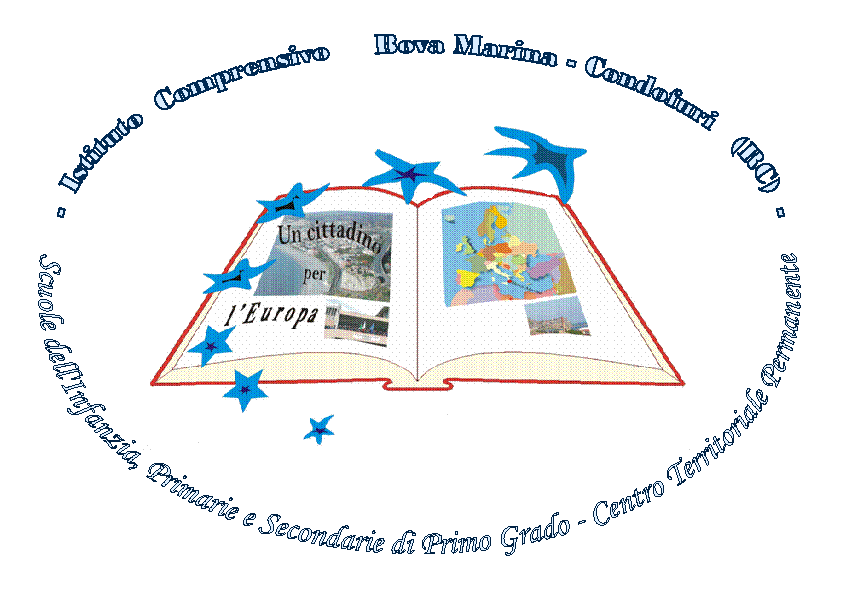 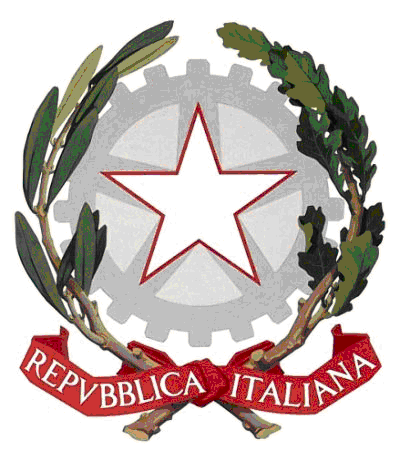 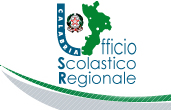 